ҠАРАР                                                                             РЕШЕНИЕО внесении изменений в Правила благоустройства территории сельского поселения Акбарисовский сельсовет муниципального района Шаранский район Республики БашкортостанВ соответствии с Федеральным законом 131-ФЗ от 06.10.2003 года  "Об общих принципах организации местного самоуправления в Российской Федерации", Уставом сельского поселения  сельсовет муниципального района Шаранский район Республики Башкортостан, Совет сельского поселения Акбарисовский сельсовет Республики Башкортостан решил:Внести следующие изменения в Правила благоустройства территории сельского поселения Акбарисовский сельсовет муниципального района Шаранский район Республики Башкортостан, утверждённые решением Совета сельского поселения Акбарисовский сельсовет муниципального района Шаранский район Республики Башкортостан №18/146 от 22.12.2020 года        «Обутверждении Правил благоустройства территории сельского поселения Акбарисовский сельсовет муниципального района Шаранский район Республики Башкортостан» (далее - Правила):Пункт 7 статьи 50 Правил изложить в следующей редакции: «7. Оборудование (отдельные элементы или комплекты), установленное (устанавливаемое) на площадках, а также покрытие площадок должны соответствовать Техническому регламенту Евразийского экономического союза "О безопасности оборудования для детских игровых площадок", утверждённому решением Совета Евразийской экономической комиссии от 17.05.2017 года № 21 «О техническом регламенте Евразийского экономического союза "О безопасности оборудования для детских игровых площадок».».Пункт 8 статьи 50 Правил исключить.2. Настоящее решение обнародовать на информационном стенде в здании администрации сельского поселения Акбарисовский сельсовет муниципального района Шаранский район Республики Башкортостан по адресу: 452634, Республика Башкортостан, Шаранский район, с.Акбарисово ул.Школьная,д.2 и  разместить на официальном сайте администрации муниципального района Шаранский район Республики Башкортостан поселения www. akbarisovo.ru.Глава сельского поселенияАкбарисовский сельсовет:                                              Р.Г.Ягудинс.Акбарисово26.10.2022№42/317Башкортостан РеспубликаһыныңШаран районымуниципаль районыныңАкбарыс ауыл Советыауыл биләмәһе СоветыАкбарыс ауылы, Мәктәп урамы, 2тел.(34769) 2-33-87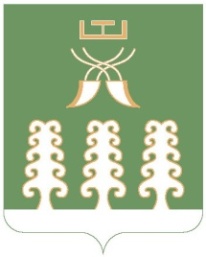 Совет сельского поселенияАкбарисовский сельсоветмуниципального районаШаранский районРеспублики Башкортостанс. Акбарисово, ул.Школьная,2 тел.(34769) 2-33-87